نقد هنری: (جلسه هشتم ):در این جلسه به خلاصهایی از مبحث نقد میپردازم.همانگونه که در فایل جلسه اول گفته شد از دوران مدرن نقد هنری از اهمیت بسیار برخوردار شد تا پیش از دوران مدرن نقد اصولی و درست از هنرمندان صورت نگرفته بود جز نوشته های ادبی یا سرگذشت هنرمندنقد اصولی نبود اما از دوران مدرن توجه نظری به هنر، تاریخ هنر و نقد هنری بسیار با اهمیت شد. همچنان در دوره پست مدرن و دوران معاصر نقد هنری جزو لاینکف هنر گشت به خصوص دوران پست مدرنیسم که مباحث نظری هنر با اهمیت بود و اغلب هنرمندان خود اساتید دانشگاه و نظریه پرداز بودند مسایله مهم در دوران پست مدرنیسم یعنی از اواخر 1970 میلادی به بعد مسایل بیرون اثر هنری ارزش یافت یعنی مسایلی که باعث خلق ان هنر شدند حال میتوانستند مسایل روانشناسی یا جامعه شناسی یا فمنیستی و... باشند و دیگر تنها به نقش درون و ساختار و فرم اثر هنری بسنده نکردند و بیشتر به بیرون اثر هنری پرداخته شد از منتقدان بنام دوره مدرنیسم کلمنت گرینبرگ، رزنبرگ و کلایو بل در نیویورک در سالهای 1930 تا 1960 میلادی که نقش عمدهایی در شکلگیری و رشد هنر اکسپرسیونیسم انتزاعی داشتند را نام برد همچنین راجر فرای که یک منتقد فرمالیستی است وبسیار تحت تاثیر اموزههای فیلسوفی چون امانو ئل کانت است که در ابتدا خودش نقاش بود اما در زمینه نقد هنری مشهور است.حال نقد هنری چیست؟ نقد هنری به طرقهای مختلفی بوده و اثار هنری را مورد بررسی و تحلیل قرار میدهند.گرایشهای مختلف نقد که از طریق شکل و صورت درونی خود اثر هنری است یا ارجاعاتی که بر اساس ساختمان کلی اثر و فرم بیان است نقد فرمالیستی میگویند و دلالتهای معنایی و محتوایی و یا هر انچه بیرون خود اثر است که باعث بوجود امدن اثر هنری شده است را نقد محتوایی یا هرمونوتیک میگویند پس اگر نقد هنری بر اساس شکل عینی اثر و ساختمان عینی و فرم اثر باشد خارج اززمان و مکان خاص است و هدف ان زیباشناسی فرم اثر هنری است این نقد نثدی فرمالیستی است برای مثال شما یک تابلو از رامبراند را نقد فرمالیستی میکنید شما به بررسی فرم، رنگ، خط، ترکیب بندی و هر انچه درون اثر رامبراند میبینید میپردازیدشما به زیباشناسی فرمها توجه میکنید و از ان مینویسید و دیگر به فکر زمان و مکانی که رامبراند اثرش را خلق کرده است نیستید . حال اگر به بیرون اثر توجه کنید به اینکه چرا رامبراند ان اثر را افریده چه عواملی باعث شدهاند کدام دوره از زندگی هنرمند بوده از لحاظ روانی چگونه بوده اینبار ما به نقد هرمونوتیکی پرداخته ایم.هرمونوتیک:واژه هرمونوتیک دارای معادلهایی چون تاویل، تفسیر وتعبیر است. از قابلیتهای ذهنی انسان است که مقابل پدیدهها در ذهن خود معنیسازی میکند یا در پی کشف معنی پدیدههاست. اما برای تفسیر ابتدا یک روش لازم است  انچه مسلم است خود اثر هنری یا متن مفسر را به سوی روش برای تفسیر سوق میدهد. تمام پدیدهها چه انها که دست ساخته انسان و جه طبیعی مورد بحث هرمونتیک میتوانند باشند. ابتدا هرمونتیک همان تفسیر از کتاب مقدس بود. هرمونوتیک از واژه فعل هرمونیون در یونان باستان به معنی تاویل است و اسم هرمونیون باز به معنی تاویل است از ریشه هرمس که خدای یونان باستان بوده است هرمس در یونان باستان خالق خط و زبان بوده هرمنیون اشکار شدن پیام است و اینکه همه پدیدهها دارای دلالتهای معنایی هستند و بنابراین لزوما باید پدیدهها را تاویل و تفسیر کرد. هرمونوتیک را ارسطو در کتابش بنام ارغنون بهکار برده است اما لفظ هرمونتیک به شیوه امروز از قرن 17 باب شد و برای شناخت گونهایی از دانش به کار رفت.روشهای تاویل متن: از طریق فهم و درک نیت مالف (هنرمند) تفسیر صورت میگیرد. 2- از طریق ساختار و ماهیت خود متن با اثر هنری 3- یا تفسیر بر اساس قصد و نیت مفسر صورت میگیرد که در این صورت مفسر در پی شواهدی است که بتواند با نیت و قصد خودش هماهنگ سازد و تطبیق دهد و برای این تطبیق توجیهاتی داشته باشددر واقع تاویل کشف معنی نهفته در عمق اثر هنری است. در واقع علم هرمونتیک تعامل مفسر و اثر هنری برای کشف معنا در ان اثر است. و مساله اصلی هرمونتیک روش دستیابی به نیت مالف همان نیت هنرمند از متن یا همان اثر هنری است.رابطه فرم و محتوا پایه اصلی تمام نقدها و گرایشهایی چون نقد عینی و فرمالیستی و نقد موضوعی چون نقدروانشناسی، نقد زندگینامهایی، نقد جامعه شناسی، نقد فمنیستی، نقد مارکسیستی، نقد پدیدارشناسی و... حال این نقد موضوعی با تمام زیر مجموعههایش نقد هرمونتیک است. در زیر به نمونههایی از نوشتن نقد بر روی اثر نقاشی اشاره میشود.به زبان سادهتر شما از طریق نشانیهای در تصویر و نمادها به دنبال علتها میگردید و تابلو را تفسیر میکنید و این دقیقا خارج از ان چیزی است که در اثر هنری دیده میشود شما میتوانید یک تابلو را از لحاظ روانشناسی از لحاظ اجتماعی از جنبه فمنیستی و یا پدیدارشناسانه بررسی کنید جتی شما میتوانید نقد زندگینامهایی انجام دهید که تمام این نقدها زیر مجموعه نقد هرمونوتیک قرار دارند در واقع علایم یک اثر به شما خود را معرفی میکند و کدهایی برای تفسیر کردن به شما میدهد هر چقدر بیشتر کندوکاو کنید به نتایج بیشتری خواهید رسید برای نمونه من یک کتاب به نام بودلر ( شارل بودلر : ادیب و شاعر و منتقد هنری قرن نوزده فرانسه سبک سمبولیسم است که از پایهگذاران مدرنیسم محسوب میشود ). از ژان پل سارتر (نویسنده و فیلسوف فرانسوی مکتب اگزیستانسیالیسم فرن بیستم است که برای کتاب تهوع موفق به جایزه نوبل شد اما از پذیرفتن ان صرف نظر کرد). او هرگز در دوره بودار نزیسته اما انقدر این کتاب را زیبا نوشته است که گویی با او رابطه ی بسیار نزدیک داشته است در واقع سارتر از طریق نوشتههای بودلر و اثارش توانسته شخص خود بودلر را تفسیر کند میبینیم که نقد در همه هنرها وجود دارد و پایه و اساس همسانی دارد. در ادامه یک قسمتی از نقدهرمونوتیک یک عکس را برایتان مینویسم که به جذابیت نقد هرمونتیک اشنا شوید و پی ببرید.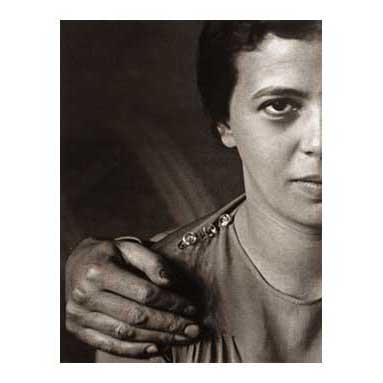 الیزابت و من، 1931، آندره کرتس، پاریسدر عکس چه میبینیم؟ زنی به نام الیزابت و دست یک مرد آیا این همه ان چیزی است که در عکس دیده میشود؟ اگر چنین است پس در عکس هیچ نمیبینیم تقریبا هیچ. ایا انکه سهم بیشتری در عکس دارد الیزابت است الیزابت نیم شده الیزلبت جنس دوم؟مهربان و شکیبا و مطیع در معیت همسرش است و مرد بزرگوارانه پا پس کشیده تا میدان را خالی کندبرای او. اما مگر نه اینکه تمام مالکیت حسی عکس مربوط به ان دست است؟ دست همچون زاییدهایی بر زیبایی عقیم شده الیزلبت چسبیده است. در نگاهی به نظر میرسد دست خود اوست اما این انگشتان از ان مردی است که ناشیانه سعی داردوانمود کند کنار همسرش است نه صاحب او.بیرون از چهارچوب عکس چه میگذرد؟ نیمه دیگر الیزابت چگونه است؟ تصور ان چندان دشوار نیست اما مرد چه؟ او چگ.نه مردی است؟ اگر فراموش کنیم که او خود عکاس انره کرتس است مردی مهربان و انساندوست که عاشق همسرش است. در ان صورت میتوان سیمای مردی مستبد را دید. ایا مرد الیزابت را به اسارت نگه داشته است یا با محبت؟ ایا اصلا نگهداشتن با محبت همخوانی دارد؟ما از وضعیت زنان کتکخورده و حتی کتک نخورده اما در اسارت زندگی مشترکشان با همسری مستبد و خشن با خبریم . و میدانیم که زنان به خاطر حفظ زندگی فرزندان و ابرو و مسایلی از این دست مطیع و درماندهاند و چگونه به زندگی ظاهرا ارام خود تن میدهند و هیچ راه نجاتی نمیشناسند.الیزابت چرا اینگونه به ما خیره شده است ایا دست نجات میطلبد برای نجاتش از اسارت. مرد با اینکه غایب است لپاما نماینده یمقتدرش زن را به تملک دراورده عکاس پرسوظن در دو نقش ظاهر شده است پشت و جلو دوربین تا هم اداره و حراست کند از مایملک . محصول خودو هم در مقابم یک مرد چند منظوره دست به افرینش بزند با موضوع الیزابت. مرد در کنار دیگر تملکها صاحب همسرش نیز هست اما از دارایی الیزابت چه تصوری میشود کرد؟ او مالک خودش هم نیست. نیمهایی است بی هویت با نگاهی به تظاهر به  قدرشناسی و خوشبختی ، بیهیچ حقی.در نقد بالا ملاحظه کردید که من از طرح سوال استفاده کردم در واقع این سوالات به شما کمک میکند تا در نقد پیش بروید دقت کنید اگر در این عکس دست ان کرد یا عکاس دیده نمیشد تفسیر کاملا به گونهی دیگر ادامه مییافت یا اگر صورت زن تمام رخش دیده میشود تفسیر به گونهی دیگر میشد در واقع عمان عناصر درون اثر شما را سوق میدهند به نوشتن اثر هر چند که ممکن است در حقیقت بدین گونه نباشد اما در این عکس عکاس قصد گرفتن عکسی فمنیستی را داشته است و به همین دلیل بر روی صورت زن برش خورده است.موفق باشید.